 EPP.ZO.4.2023Zaproszenie do składania ofert na świadczenie usług badawczych na potrzeby tworzenia raportu wpływu technologii cyfrowych, automatyzacji i innowacyjnych rozwiązań na emisję gazów cieplarnianych w ramach przemysłowych procesów produkcyjnych.-------------------------------------------------------------------------------------------------------------------------Przedmiot zamówienia: Badania rynkowe i ekonomiczne; ankietowanie i statystyka - Kod CPV: 79300000-7I. Informacje ogólne. Fundacja Platforma Przemysłu Przyszłości (dalej również FPPP lub Fundacja) jest państwową osobą prawną nadzorowaną przez ministra właściwego do spraw rozwoju regionalnego. Działa w oparciu o ustawę z dnia 17 stycznia 2019 r. o Fundacji Platforma Przemysłu Przyszłości (tj. Dz.U. z 2023 r. poz. 489) i pełni funkcję narodowego integratora ekosystemu transformacji cyfrowej sektora przemysłowego w Polsce.Fundacja Platformy Przemysłu Przyszłości, współpracuje z podmiotami publicznymi i prywatnymi związanymi z transformacją cyfrową sektora przemysłowego, ze szczególnym uwzględnieniem małych i średnich przedsiębiorstw.W celu wspierania podnoszenia poziomu technicznego, technologicznego i organizacyjnego przedsiębiorców z uwzględnieniem procesów przetwórczych, logistycznych i energetycznych oraz cyfrowej integracji tych procesów (cel szczegółowy z art. 1 ust. 2 pkt 2 ustawy z dnia 17 stycznia 2019 r. o Fundacji Platforma Przemysłu Przyszłości), w ramach niniejszego zaproszenia, Fundacja zaprasza Państwa do składania ofert na świadczenie usług badawczych w ramach wykonania ekspertyzy na potrzeby tworzenia raportu mającego na celu kompleksową analizę śladu węglowego w kontekście Przemysłu 4.0 w Polsce.II. Przedmiot zaproszenia. 1. Raport ma dostarczyć pełnego zrozumienia wpływu technologii cyfrowych, automatyzacji i innowacyjnych rozwiązań na emisję gazów cieplarnianych w ramach przemysłowych procesów produkcyjnych.2. Raport ma na celu identyfikację i ocenę źródeł emisji gazów cieplarnianych w Przemyśle 4.0 oraz przedstawienie praktycznych rekomendacji mających na celu minimalizację śladu węglowego w tej dziedzinie. Celem jest również zintegrowanie analizy z wymogami Zielonego Ładu oraz ogólnymi koncepcjami zrównoważonego rozwoju.3. W raporcie oczekuje się zastosowania precyzyjnej metodyki analizy śladu węglowego, uwzględniającej specyfikę Przemysłu 4.0. W tym kontekście istotne jest dostosowanie tradycyjnych metod obliczania śladu węglowego do nowoczesnych technologii cyfrowych, uwzględniając zarówno etap produkcji, eksploatacji, jak i utylizacji.4. Analiza powinna zawierać precyzyjną charakterystykę Przemysłu 4.0, uwzględniając kluczowe cechy, takie jak automatyzacja, sztuczna inteligencja, internet rzeczy oraz ich rola w procesach przemysłowych. Wartościową częścią raportu będzie identyfikacja potencjalnych źródeł emisji gazów cieplarnianych w ramach tego sektora.5. Szczegółowa analiza powinna obejmować wszystkie etapy cyklu życia produktu w Przemysłu 4.0, wraz z konkretnym zaznaczeniem wpływu na ślad węglowy. Analiza emisji związanych z produkcją i eksploatacją technologii cyfrowych oraz ocena roli automatyzacji w kształtowaniu śladu węglowego są kluczowymi elementami tej sekcji.6. Raport powinien skupić się na identyfikacji innowacyjnych praktyk zielonych w Przemyśle 4.0. Oczekuje się przedstawienia konkretnych przykładów zastosowań technologii zielonych oraz strategii wdrażania energii odnawialnej w tym sektorze.7. Raport powinien zawierać konkretne rekomendacje mające na celu redukcję śladu węglowego w Przemyśle 4.0. Wskazówki dotyczące optymalizacji procesów, implementacji technologii zielonych oraz współpracy z dostawcami o niskim śladzie węglowym są kluczowymi elementami tej sekcji.9. Raport końcowy powinien zawierać podsumowanie kluczowych wniosków wynikających z analizy oraz perspektywy rozwoju Przemysłu 4.0 w kontekście zrównoważonego rozwoju. Oczekuje się również wizji przyszłości branży pod kątem ograniczenia emisji gazów cieplarnianych.10. Struktura raportu powinna być klarowna, z odpowiednim ukierunkowaniem na zrozumienie kompleksowych zagadnień śladu węglowego w Przemyśle 4.0. Wskazane jest zastosowanie formy prezentacji wyników zarówno w sposób graficzny, jak i tekstowy.III. Możliwość składania ofert częściowychZamawiający przeanalizował przedmiot zamówienia pod kątem podziału na części. Zamawiający stwierdził, że zamówienie może zostać wykonane w ramach jednej umowy (bez podziału na części), nie zakłócając konkurencji. Podział na części nie byłby właściwy w zakresie przedmiotowego zamówienia. IV. Termin realizacji. Przewidywany czas zakończenia usługi to 27.12.2023. V. Warunki udziału w postępowaniu:1. O udzielenie zamówienia mogą ubiegać się Wykonawcy, którzy przedstawią wymagane dokumenty oraz spełniają łącznie następujące warunki:Wykaz osób skierowanych przez wykonawcę do realizacji zamówienia (w formie tabeli) wraz z informacją o ich wykształceniu i doświadczeniu zawodowym, zgodnym z wymaganiami określonymi w załączniku nr 2;dane Wykonawcy: nazwa, adres, adres poczty elektronicznej oraz nr telefonu;dane osoby do kontaktów w imieniu Wykonawcy;datę sporządzenia oferty;cenę brutto w PLN za całość usługi będącej przedmiotem zamówienia;dokument, z którego będzie wynikało umocowanie do złożenia oferty.2. W zakresie doświadczenia Wykonawcy wymaga się, by:posiadać wykształcenie wyższe wskazane zgodnie z wykazem doświadczenia (załącznik nr 2);posiadać doświadczenie w opracowywaniu ekspertyz badawczo-rozwojowych;poświadczone opracowaniem co najmniej trzech ekspertyz/opinii, publikacji lub analiz w czasopismach naukowych odnoszących się do problematyki zamówienia – w ciągu ostatnich 5 lat – wskazane zgodnie z wykazem doświadczenia (załącznik nr 2);3. Podmiot składający ofertę musi do realizacji przedmiotowego zamówienia wskazać osobę, która spełnia wszystkie poniższe warunki udziału w procedurze udzielenia zamówienia:posiada wykształcenie wyższe w zakresie nauk inżynieryjno-technicznych, w tym: automatyka, elektronika, elektrotechnika i technologie kosmiczne, informatyka techniczna i telekomunikacja, inżynieria bezpieczeństwa lub nauk ścisłych i przyrodniczych, w tym: astronomia, biotechnologia, informatyka, matematyka;posiadać doświadczenie w opracowywaniu ekspertyz poświadczone opracowaniem co najmniej trzech ekspertyz/opinii prawnych lub publikacji w czasopismach naukowych odnoszących się do problematyki zamówienia – w ciągu ostatnich 5 lat – wskazane zgodnie z wykazem doświadczenia (załącznik nr 2).Przez problematykę objętą zamówieniem rozumie się zagadnienia regulowane następującymi aktami prawnymi: z dnia 17 stycznia 2019 r. o Fundacji Platforma Przemysłu Przyszłości, ustawa z dnia 6 grudnia 2006 r. o zasadach prowadzenia polityki rozwoju, ustawa z dnia 4 lipca 2019 r. o systemie instytucji rozwoju, (KE 2019) Komunikat Komisji do Parlamentu Europejskiego, Rady Europejskiej, Rady, Europejskiego Komitetu Ekonomiczno-Społecznego i Komitetu Regionów – Europejski Zielony Ład, COM(2019) 640 final z dnia 11 grudnia 2019 r. (KE 2020a); Rozporządzenie Parlamentu Europejskiego i Rady (UE) 2019/2089 z dnia 27 listopada 2019 r. zmieniające rozporządzenie (UE) 2016/1011 w odniesieniu do unijnych wskaźników referencyjnych transformacji klimatycznej oraz unijnych wskaźników referencyjnych dostosowanych do porozumienia paryskiego, a także ujawniania informacji dotyczących wskaźników referencyjnych w związku z kwestiami dotyczącymi zrównoważonego rozwoju (Dz.U. L 317 z 9.12.2019, s. 17). Komunikat Komisji do Parlamentu Europejskiego, Rady, Europejskiego Komitetu Ekonomiczno-Społecznego i Komitetu Regionów – Kształtowanie cyfrowej przyszłości Europy, COM(2020) 67 final z dnia 19 lutego 2020 r. (KE 2020b) Komunikat Komisji do Parlamentu Europejskiego, Rady, Europejskiego Komitetu Ekonomiczno-Społecznego i Komitetu Regionów – Europejska strategia w zakresie danych, COM(2020) 66 final z dnia 19 lutego 2020 r. (KE 2020c) Komunikat Komisji do Parlamentu Europejskiego, Rady Europejskiej, Rady, Europejskiego Komitetu Ekonomiczno-Społecznego i Komitetu Regionów – Nowa strategia przemysłowa dla Europy, COM(2020) 102 final z dnia 10 marca 2020 r. (KE 2020d) Komunikat Komisji do Parlamentu Europejskiego, Rady Europejskiej, Rady, Europejskiego Komitetu Ekonomiczno-Społecznego i Komitetu Regionów – Decydujący moment dla Europy: naprawa i przygotowanie na następną generację, COM(2020) 456 final z dnia 27 maja 2020 r. (KE 2021a) Komunikat Komisji do Parlamentu Europejskiego, Rady, Europejskiego Komitetu Ekonomiczno-Społecznego i Komitetu Regionów – Cyfrowy kompas na 2030 r.: europejska droga w cyfrowej dekadzie, COM(2021) 118 final z dnia 9 marca 2021 r. (KE 2021b) Komunikat Komisji do Parlamentu Europejskiego, Rady Europejskiej, Rady, Europejskiego Komitetu Ekonomiczno-Społecznego i Komitetu Regionów – Aktualizacja nowej strategii przemysłowej z 2020 r. – tworzenie silniejszego jednolitego rynku sprzyjającego odbudowie Europy, COM(2021) 350 final z dnia 5 maja 2021 r. (KE 2022) Komunikat Komisji do Parlamentu Europejskiego i Rady – Sprawozdanie dotyczące prognozy strategicznej z 2022 r. Powiązanie transformacji ekologicznej i cyfrowej w nowym kontekście geopolitycznym, COM(2022) 289 final z dnia 29 czerwca 2022 r. DYREKTYWA PARLAMENTU EUROPEJSKIEGO I RADY (UE) 2022/2464 z dnia 14 grudnia 2022 r. w sprawie zmiany rozporządzenia (UE) nr 537/2014, dyrektywy 2004/109/WE, dyrektywy 2006/43/WE oraz dyrektywy 2013/34/UE w odniesieniu do sprawozdawczości przedsiębiorstw w zakresie zrównoważonego rozwoju; Rozporządzenie Parlamentu Europejskiego i Rady (UE) 2021/1119 z dnia 30 czerwca 2021 r. w sprawie ustanowienia ram na potrzeby osiągnięcia neutralności klimatycznej i zmiany rozporządzeń (WE) nr 401/2009 i (UE) 2018/1999 (Europejskie prawo o klimacie) (Dz.U. L 243 z 9.7.2021, s. 1); (PNP 2022) Polityka Naukowa Państwa, Ministerstwo Edukacji i Nauki, Warszawa 2022; (PPP 2021) Polityka Przemysłowa Polski, Ministerstwo Rozwoju, Pracy i Technologii, Warszawa, 9 czerwca 2021 r.; (SC RP 2019) Strategia Cyberbezpieczeństwa Rzeczypospolitej Polskiej na lata 2019–2024, Ministerstwo Cyfryzacji 2019.; (SOR 2017) Strategia na rzecz Odpowiedzialnego Rozwoju do roku 2020 (z perspektywą do 2030 r.), Ministerstwo Rozwoju 2017; (SP 2022) Strategia produktywności 2030, Ministerstwo Rozwoju i Technologii, czerwiec 2022 r.VI. Wykaz dokumentów wymaganych dla wykazania spełnienia warunków udziału w postępowaniu:Wykonawca przedstawia dokumenty potwierdzające jego zdolność do wykonywania tego typu usług w formie kopii wpisu do CEIDG lub KRS w zależności od formy prawnej prowadzonej działalności oraz dokumenty potwierdzające uprawnienia do składania oświadczeń przez osobę/osoby podpisujące ofertę, jeśli dotyczy.Opis sposobu przygotowania oferty: Wykonawcy zobowiązani są zapoznać się dokładnie z informacjami zawartymi w „Zapytaniu ofertowym” i przygotować kompletną ofertę zgodnie z wymaganiami określonymi w tym dokumencie.Wykonawcy ponoszą wszelkie koszty własne związane z przygotowaniem i złożeniem oferty, niezależnie od wyniku postępowania.Zamawiający w żadnym przypadku nie odpowiada za koszty poniesione przez Wykonawców w związku z przygotowaniem i złożeniem oferty. Wykonawcy zobowiązują się nie zgłaszać jakichkolwiek roszczeń z tego tytułu względem Zamawiającego.Oferta powinna zawierać całkowity koszt realizacji brutto zamówienia z uwzględnieniem poniższego zakresu przedmiotu ekspertyzy naukowej.Cenę należy podać w PLN z dokładnością do dwóch miejsc po przecinku w kwocie brutto. Oferta powinna być sporządzona w języku polskim.VII. Wymagania techniczneEkspertyza powinna mieć formę opracowania z podziałem na wprowadzenie, część główną oraz zakończenie.Elementy graficzne (wykresy, schematy, tabele) załączniki, dokładne cytowania oraz bibliografia stanowią dodatkowe elementy opracowania i nie są brane pod uwagę w ramach minimalnej objętości opracowania. Elementy wizualizacji, które powinny być uwzględnione w tekście, zostaną przekazane Wykonawcy przez Zamawiającego w dniu podpisaniu umowy.Zamawiający zastrzega sobie prawo do dostępu i zgłaszania uwag do treści ekspertyzy (Zamawiający w ciągu 5 dni od przedstawienia ostatecznej wersji ekspertyzy ma prawo zgłaszać uwagi, Wykonawca w ciągu 5 dni odniesie się do uwag Zamawiającego).Wykonawcy pozostawia się dowolność w wyborze metod uzyskiwania informacji do ekspertyzy (np. analiza danych zastanych).Szczegółowy harmonogram i ostateczny termin powstania ekspertyzy zostanie ustalony z Wykonawcą zamówienia po podpisaniu umowy.Płatność za realizację zamówienia będzie uregulowana w ciągu 14 dni od dnia dostarczenia prawidłowo wystawionej faktury VAT do siedziby Zamawiającego. Podstawą do wystawienia faktury VAT będzie podpisany i zatwierdzony protokół zdawczo-odbiorczy oraz rachunek wystawiony przez wykonawcę.VIII. Osoba do kontaktu po stronie Zamawiającego:mgr Marta Pajórek, Starszy Specjalista Dział Ekosystemu Przemysłu Przyszłości+ 48 607 032 214| 48 333 43 43  marta.pajorek@fppp.gov.plIX. Miejsce, termin i sposób złożenia oferty:Złożenie oferty polega na wypełnieniu Formularza ofertowego i przygotowaniu niezbędnych dokumentów, podpisaniu ich przez osoby do tego upoważnione, a następnie złożeniu w formie elektronicznej na adres marta.pajorek@fppp.gov.pl oraz kontakt@fppp.gov.pl.Ofertę należy złożyć w nieprzekraczalnym terminie 15 grudnia 2023 r. do godziny 23:59. Oferty złożone po terminie nie będą rozpatrywane.Złożone wraz z ofertą dokumenty lub oświadczenia nie podlegają zwrotowi.Zamawiający zastrzega sobie prawo do poprawienia w tekście przesłanego zapytania ofertowego oczywistych omyłek pisarskich lub rachunkowych, niezwłocznie zawiadamiając o tym potencjalnych Wykonawców.Zamawiający zastrzega sobie prawo przedłużenia terminu składania ofert oraz unieważnienia zapytania bez ponoszenia jakichkolwiek skutków prawnych i finansowych.Do upływu terminu składania ofert Zamawiający zastrzega sobie prawo zmiany lub uzupełnienia treści niniejszego zapytania ofertowego. W tej sytuacji Wykonawcy, którzy złożyli ofertę zostaną poinformowani o nowym terminie składania ofert orazdokonanej zmianie treści zapytania ofertowego.Dopuszcza się jednokrotne uzupełnienie oferty na wezwanie Zamawiającego w terminie określonym przez Zamawiającego w wezwaniu. Wezwanie będzie dostarczone drogą elektroniczną na adres e-mail Wykonawcy umieszczony w Ofercie.X. Sposób oceny oferty:KRYTERIUM WYBORU OFERTY I OCENA OFERT:1. Wybór oferty dokonany zostanie na podstawie kryterium oceny ofert:doświadczenie Wykonawcy w problematyce, której dotyczy oferta - 40%;cena -  40%;kryterium społeczne -  20%2. Wybrana zostanie oferta, która uzyska największą liczbę punktów.3. Maksymalna liczba punktów, jaką może uzyskać oferta wynosi 100 punktów (100% = 100 pkt).4. Oferta otrzyma zaokrągloną do dwóch miejsc po przecinku liczbę punktów będącą sumą uzyskaną za kryterium ceny i spełniania kryterium społecznego.Punkty przyznawane za kryterium doświadczenie wykonawcy w problematyce, której oferta dotyczy będą przyznawane na podstawie załączonych dokumentów (np. kopie protokołów lub innych dokumentów poświadczających przedmiot ekspertyzy/badania i prawidłową realizację zamówienia). Oferta otrzyma 4 pkt za każdą dodatkowo zrealizowaną ekspertyzę/badanie (powyżej minimum określonego w pkt V.2 ppkt c) lub 5 pkt jeśli były wykonane na potrzeby administracji publicznej, w ciągu ostatnich 10 lat przed upływem terminu składania ofert – Maksymalnie  40 pkt. W przypadku ofert składanych przez konsorcjum, pod uwagę brane będzie wyłącznie doświadczenie lidera konsorcjum.Punkty przyznawane za kryterium cena będą liczone według następującego wzoru:C= (Cmin / CO ) x 40C – liczba punktów przyznana danej ofercieCmin – najniższa cena spośród ważnych ofertCO – cena oferty rozpatrywanejPunkty przyznawane za kryterium społeczne będą przyznawane na podstawie załączonego do oferty oświadczenia Wykonawcy zawierającego informację o:skierowaniu do wykonania usługi co najmniej jednej osoby zatrudnionej na umowę o pracę, lubskierowaniu do wykonania zamówienia co najmniej jednej osoby z niepełnosprawnością, lubtym, że w ciągu ostatnich 12 miesięcy zatrudnili osobę, która bezpośrednio przed zatrudnieniem miała status osoby bezrobotnej.Za każdą wskazaną osobę, o której mowa powyżej, oferta otrzyma 5 punktów. W ramach przedmiotowego kryterium Wykonawca może otrzymać maksymalnie 20 pkt. W toku badania i oceny ofert Zamawiający może poprosić Wykonawcę o udzielenie wyjaśnień dotyczących treści złożonych ofert oraz ich uzupełnień i poprawiać oczywiste omyłki. Zamawiający zastrzega sobie prawo sprawdzania w toku oceny oferty wiarygodności przedstawionych przez Wykonawców dokumentów. Oferta zawierająca nieprawdziwe dane lub dane, których Wykonawca nie poprawił w czasie wyznaczonym przez Zamawiającego podlega odrzuceniu.XI. Unieważnienie postępowania:Fundacja Platforma Przemysłu Przyszłości zastrzega sobie możliwość unieważnienia postępowania bez podania przyczyny. W przypadku unieważnienia postępowania, Zamawiający nie ponosi kosztów postępowania poniesionych przez Oferentów.XII. Wykluczenia:1. Z udziału w zapytaniu wykluczone są podmioty powiązane osobowo i kapitałowoz Zamawiającym (osobami upoważnionymi do zaciągania zobowiązań w imieniu Zamawiającego). Przez powiązania kapitałowe lub osobowe rozumie się wzajemne powiązania między lub osobami wykonującymi w imieniu Zamawiającego czynności związane z przygotowaniem i przeprowadzaniem procedury wyboru Wykonawcy, a Wykonawcą, polegające w szczególności na:uczestniczeniu w spółce, jako wspólnik spółki cywilnej lub spółki osobowej, posiadaniu co najmniej 10% udziałów lub akcji,pełnieniu funkcji członka organu nadzorczego lub zarządzającego, prokurenta, pełnomocnika,pozostawaniu w związku małżeńskim, w stosunku pokrewieństwa lub powinowactwa w linii prostej, pokrewieństwa drugiego stopnia lub powinowactwa drugiego stopnia w linii bocznej lub w stosunku przysposobienia, opieki lub kurateli.2. Z udziału w zapytaniu wykluczone są podmioty podlegające wykluczeniu z postępowania o udzielenie zamówienia publicznego zgodnie z ustawą z dnia 13 kwietnia 2022 r. o szczególnych rozwiązaniach w zakresie przeciwdziałania wspieraniu agresji na Ukrainę oraz służących obronie bezpieczeństwa narodowego.XIII. Uwagi końcoweNiniejsze zapytanie ofertowe nie jest ogłoszeniem w rozumieniu ustawy prawo zamówień publicznych. Fundacja Platforma Przemysłu Przyszłości zastrzega sobie możliwość rezygnacji z podpisania lub zawarcia umowy bez podania uzasadnienia swojej decyzji.Fundacja Platforma Przemysłu Przyszłości nie wpłaci zaliczki na poczet usługi.Z wybranym Wykonawcą zostanie podpisana umowa na jej realizację.Zamawiający zastrzega sobie możliwość negocjowania ceny z Wykonawcą, który złoży najkorzystniejszą ofertę, w przypadku, gdy wartość oferty przewyższa kwotę środków przeznaczonych na zamówienie.Zamawiający zastrzega, że rozliczenia z Wykonawcą obejmować będą jedynie usługi faktycznie wykonane na rzecz Zamawiającego.W przypadku zaistnienia sytuacji związanej z potrzebą dokonania stosownych zamian po podpisaniu umowy z Wykonawcą, w celu właściwej realizacji zamówienia, zastrzega się możliwość dokonania zmian w drodze aneksu do umowy. Zakres zmian może dotyczyć m.in. liczby osób określonych w umowie.XIV. Wykaz załączników do niniejszego zapytaniaZałącznik nr 1 - formularz oferty zawierający:- oświadczenie o braku powiązań kapitałowych lub osobowych;- oświadczenie Wykonawcy w zakresie przeciwdziałaniu wspierania agresji na Ukrainę;Załącznik nr 2 - Wykaz doświadczeniaZałącznik nr 3 - Klauzula informacyjna RODO.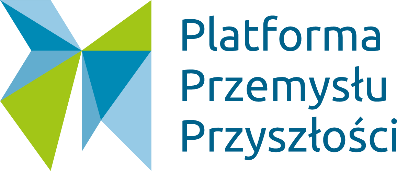 Miejscowość i data.....................................................Załącznik nr 1 do zaproszenia dot. składania ofert – Formularz ofertowyOŚWIADCZENIA:Posiadam wiedzę i doświadczenie, oraz potencjał techniczny do prawidłowego wykonania przedmiotu zamówienia zgodnie z wymaganiami Zamawiającego.W cenie oferty zostały uwzględnione wszystkie koszty wykonania zamówienia.Zapoznałem/am się z dokumentami dotyczącymi przedmiotu zamówienia i nie wnoszę do nich zastrzeżeń.W pełni akceptuję oraz spełniam wszystkie wymienione warunki udziału 
w postępowaniu, w tym brak powiązań osobowych i kapitałowych z Zamawiającym.Przez powiązania kapitałowe lub osobowe rozumie się wzajemne powiązania między Zamawiającym lub osobami upoważnionymi do zaciągania zobowiązań w imieniu Zamawiającego lub osobami wykonującymi w imieniu Zamawiającego czynności związane z przygotowaniem i przeprowadzeniem procedury wyboru wykonawcy a Wykonawcą, polegające w szczególności na:a) uczestniczeniu w spółce jako wspólnik spółki cywilnej lub spółki osobowej,b) posiadaniu co najmniej 10 % udziałów lub akcji,c) pełnieniu funkcji członka organu nadzorczego lub zarządzającego, prokurenta, pełnomocnika,d) pozostawaniu w związku małżeńskim, w stosunku pokrewieństwa lub powinowactwa 
w linii prostej, pokrewieństwa drugiego stopnia lub powinowactwa drugiego stopnia w linii bocznej lub w stosunku przysposobienia, opieki lub kurateli.Nie spełniam wymogów podlegania wykluczeniu z udziału w zapytaniu ofertowym na podstawie ustawy z dnia 13 kwietnia 2022 r. o szczególnych rozwiązaniach 
w zakresie przeciwdziałania wspieraniu agresji na Ukrainę oraz służących obronie bezpieczeństwa narodowego.Oświadczenie Wykonawcy w zakresie przeciwdziałaniu wspierania agresji 
na Ukrainę oraz służące ochronie bezpieczeństwa narodowego:Nie jestem podmiotem, o którym mowa w art. 7 ust. 1 ustawy z dnia 13 kwietnia 2022 r. o szczególnych rozwiązaniach w zakresie przeciwdziałania wspieraniu agresji na Ukrainę oraz służących ochronie bezpieczeństwa narodowego (tj. Dz. U. z dnia 15 kwietnia 2022 r. poz. 835), zwanej dalej „ustawą o przeciwdziałaniu” tj. nie jestem1) wykonawcą wymienionym w wykazach określonych w rozporządzeniu Rady (WE) nr 765/2006 z dnia 18 maja 2006 r. dotyczącego środków ograniczających w związku z sytuacją na Białorusi i udziałem Białorusi w agresji Rosji wobec Ukrainy (Dz. Urz. UE L 134 z 20.05.2006, str. 1, z późn. zm.), zwanego dalej „rozporządzeniem 765/2006” i rozporządzeniu Rady (UE) 
nr 269/2014 z dnia 17 marca 2014 r. w sprawie środków ograniczających 
w odniesieniu do działań podważających integralność terytorialną, suwerenność 
i niezależność Ukrainy lub im zagrażających (Dz. Urz. UE L 78 z 17.03.2014, str. 6, z późn. zm.), zwanego dalej „rozporządzeniem 269/2014” albo wpisanym na listę na podstawie decyzji w sprawie wpisu na listę rozstrzygającej o zastosowaniu środka, o którym mowa w art. 1 pkt 3 ustawy o przeciwdziałaniu; 2) wykonawcą, którego beneficjentem rzeczywistym w rozumieniu ustawy z dnia 1 marca 2018 r. o przeciwdziałaniu praniu pieniędzy oraz finansowaniu terroryzmu (Dz. U. z 2022 r. poz. 593 i 655) jest osoba wymieniona w wykazach określonych w rozporządzeniu 765/2006 i rozporządzeniu 269/2014” albo wpisana na listę lub będąca takim beneficjentem rzeczywistym od dnia 24 lutego 2022 r., o ile została wpisana na listę na podstawie decyzji w sprawie wpisu na listę rozstrzygającej o zastosowaniu środka, o którym mowa w art. 1 pkt 3 ustawy o przeciwdziałaniu; 3) wykonawcą, którego jednostką dominującą w rozumieniu art. 3 ust. 1 pkt 37 ustawy z dnia 29 września 1994 r. o rachunkowości (Dz. U. z 2021 r. poz. 217, 2105 i 2106) jest podmiot wymieniony w wykazach określonych w rozporządzeniu 765/2006 i rozporządzeniu 269/2014 albo wpisany na listę lub będący taką jednostką dominującą od dnia 24 lutego 2022 r., o ile został wpisany na listę 
na podstawie decyzji w sprawie wpisu na listę rozstrzygającej o zastosowaniu środka, o którym mowa w art. 1 pkt 3 ustawy o przeciwdziałaniu. Dysponuję lub będę dysponował zasobami ludzkimi i technicznymi niezbędnymi 
do wykonania przedmiotu zamówienia. Znajduję się w sytuacji ekonomicznej i finansowej zapewniającej wykonanie niniejszego zamówienia.Wyrażam zgodę na przetwarzanie danych osobowych do celów związanych 
z niniejszym postępowaniem w takim zakresie, w jakim jest to niezbędne dla jego należytego zrealizowania (m.in. zamieszczenia tych danych i ich upublicznienia 
w protokole wyboru)................................................................................................(podpis osoby upoważnionej do reprezentowania podmiotu)......................................................................  (miejscowość, data)Załącznik nr 2 do zaproszenia dot. składania ofert – Wykaz doświadczenia   * W przypadku Podmiotu składającego ofertę należy wskazać podstawę dysponowania osobą.Wykaz ekspertyz/opinii prawnych/publikacji/analiz, które obejmują zagadnienia prawne w zakresie   problematyki zamówienia - w ciągu ostatnich 5 lat.………………………………………………………….(imię, nazwisko, podpis,w przypadku Podmiotu składającego ofertę - 
stanowisko, pieczątka firmowa, podpis osoby lub osóbuprawnionych do reprezentowania Wykonawcy)Załącznik nr 3 do zaproszenia dot. składania ofertKlauzula informacyjna wynikająca z art. 13 rozporządzenie Parlamentu Europejskiego i Rady (UE) 2016/679 z dnia 27 kwietnia 2016 r. w sprawie ochrony osób fizycznych 
w związku z przetwarzaniem danych osobowych i w sprawie swobodnego przepływu takich danych oraz uchylenia dyrektywy 95/46/WE (ogólne rozporządzenie o ochronie danych) (Dz. Urz. UE L 119 z 04.05.2016, str. 1, z późn. zm.), dalej „RODO”,Zgodnie z art. 13 ust. 1 - 3 ww. rozporządzenia informuję, że: administratorem Pani/Pana danych osobowych jest Fundacja Platforma Przemysłu Przyszłości -dalej również FPPP- z siedzibą w Radomiu przy ul. Malczewskiego 24, 26-609 Radom, wpisana do Rejestru Stowarzyszeń, Innych Organizacji Społecznych i Zawodowych, Fundacji oraz Samodzielnych Publicznych Zakładów Opieki Zdrowotnej Krajowego Rejestru Sądowego prowadzonego przez Sąd Rejonowy Lublin-Wschód w Lublinie z siedzibą w Świdniku, VI Wydział Gospodarczy Krajowego Rejestru Sądowego, pod numerem KRS 0000784300, legitymująca się numerem REGON: 383266132 i NIP: 7962990469 zwana dalej „FPPP” lub „Administrator”. Administrator powołał Inspektora Ochrony Danych, którym może się Pan/Pani kontaktować we wszystkich sprawach związanych z przetwarzaniem danych osobowych korespondencyjnie na adres siedziby administratora bądź na adres email: RODO@fppp.gov.pl lub pocztą tradycyjną na adres siedziby FPPP, to jest: ul. Malczewskiego 24, 26-609 Radom.Pani/Pana dane osobowe mogą być przekazywane do organów publicznych 
i urzędów państwowych lub innych podmiotów upoważnionych na podstawie przepisów prawa lub wykonujących zadania realizowane w interesie publicznym lub w ramach sprawowania władzy publicznej, w szczególności 
do podmiotów prowadzących działalność kontrolną wobec FPPP;Pani/Pana dane osobowe nie będą przekazywane do kraju trzeciego / organizacji międzynarodowej;Pani/Pana dane osobowe nie będą podlegały zautomatyzowanemu przetwarzaniu oraz profilowaniu, stosowanie do art. 22 RODO;posiada Pani/Pan:na podstawie art. 15 RODO prawo dostępu do danych osobowych Pani lub Pana dotyczących,na podstawie art. 16 RODO prawo do sprostowania Pani lub Pana danych osobowych,na podstawie art. 18 RODO prawo żądania od administratora ograniczenia przetwarzania danych osobowych z zastrzeżeniem przypadków, o których mowa w art. 18 ust. 2 RODO,  prawo do wniesienia skargi do Prezesa Urzędu Ochrony Danych Osobowych, gdy uzna Pani lub Pan, że przetwarzanie danychosobowych Pani lub Pana dotyczących narusza przepisy RODO;nie przysługuje Pani/Panu:w związku z art. 17 ust. 3 lit. b, d lub e RODO prawo do usunięcia danych osobowych,prawo do przenoszenia danych osobowych, o którym mowa w art. 
20 RODO,na podstawie art. 21 RODO prawo sprzeciwu, wobec przetwarzania danych osobowych, gdyż podstawą prawną przetwarzania Pani lub Pana danych osobowych jest art. 6 ust. 1 lit. c RODO.”Fundacja Platforma Przemysłu Przyszłościul. Malczewskiego 24, 26-609 Radom | (+48) 48 333 43 43 www.PrzemyslPrzyszlosci.gov.plZaproszenie do składania ofert na świadczenie usług badawczych na potrzeby tworzenia raportu wpływu technologii cyfrowych, automatyzacji i innowacyjnych rozwiązań na emisję gazów cieplarnianych w ramach przemysłowych procesów produkcyjnych.Zaproszenie do składania ofert na świadczenie usług badawczych na potrzeby tworzenia raportu wpływu technologii cyfrowych, automatyzacji i innowacyjnych rozwiązań na emisję gazów cieplarnianych w ramach przemysłowych procesów produkcyjnych.Zaproszenie do składania ofert na świadczenie usług badawczych na potrzeby tworzenia raportu wpływu technologii cyfrowych, automatyzacji i innowacyjnych rozwiązań na emisję gazów cieplarnianych w ramach przemysłowych procesów produkcyjnych.Pełna nazwa podmiotu,adres,tel.,e-mail.Imię i nazwisko osoby/osóbreprezentującej/reprezentującychpodmiotImię i nazwisko, adres e-mail, telefon osoby wyznaczonej do kontaktu z ZamawiającymOferowana cena łączna za wykonanie usługi(brutto, netto oraz VAT)cena netto ………….  PLNVAT (…..%) ...............PLNcena brutto ……….... PLN(słownie złotych brutto:………………………………………)Kryterium społeczne – - potwierdzenie skierowania do wykonania usługi co najmniej jednej osoby zatrudnionej na umowę o pracę lub - potwierdzenie skierowania do wykonania zamówienia co najmniej jednej osoby z niepełnosprawnością lub - potwierdzenie zatrudnienia w ciągu ostatnich 12 miesięcy osoby, która bezpośrednio przed zatrudnieniem miała status osoby bezrobotnej.Spełniam/Nie spełniamLp.Ekspert*(imię i nazwisko,  informacja dotycząca daty i miejsca uzyskania wykształcenia wyższego w zakresie nauk inżynieryjno-technicznych, w tym: automatyka, elektronika, elektrotechnika i technologie kosmiczne, informatyka techniczna i telekomunikacja, inżynieria bezpieczeństwa lub nauk ścisłych i przyrodniczych, w tym: astronomia, biotechnologia, informatyka, matematyka)1. 2.…Lp.Tytułopracowania Opis poruszonych tematówMiejsce i data publikacji 
(jeśli dotyczy)Zleceniodawca(pełna nazwa adres, telefon)Data opracowania1.2.3.4.5.6.7.